ŞAHİNDERESİ KANYONU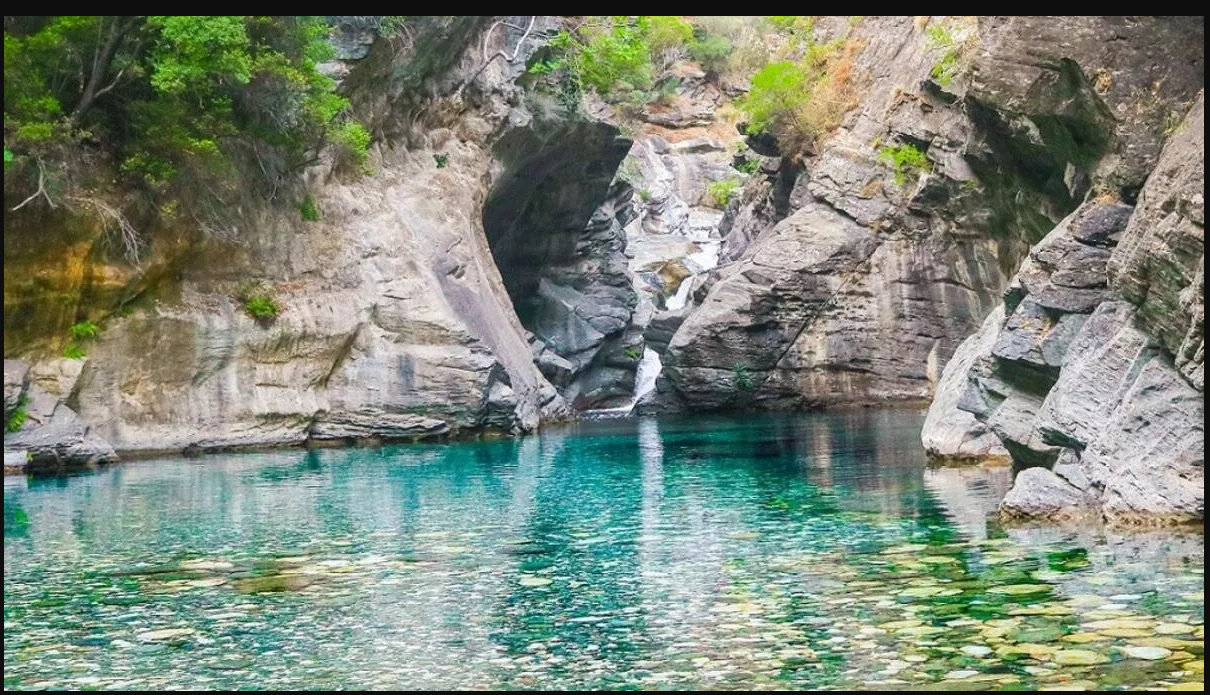 Balıkesir ilinin Edremit ilçesinde bulunur. Kanyon Altınoluk Beldesinden yaklaşık olarak 2 km uzaklıkta yer almaktadır. Kaz Dağları Milli Parkına da oldukça yakın bir yerdedir. Şahindere Kanyonu içinde pek çok yeşil bitki bulunmaktadır. Bu nedenle de alan oksijen bakımından oldukça zengin bir bölgedir.